	         ANNEX B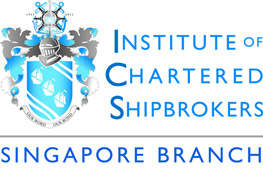 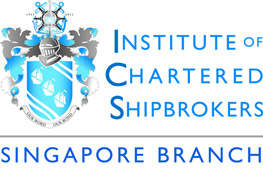 letter of undertakingCLIENT’S UNDERTAKINGI agree to complete the training programme I signed up for and abide by the terms & conditions for course fee support and provision of training allowance (if applicable).I understand that I have to meet the programme requirement as below:Attain minimum 75% attendance (Training Allowance [if applicable] will be disbursed based on actual attendance for unemployed trainee only when attendance requirement is met);Sit for all prescribed tests/assessments (if any) at the end of the courses;Participate in course feedback and post-course survey;Provide all required details of employer and employment contract and/or other information and details as part of the post-course survey;Meet other requirements and provide all other information and details as stated for each course if any or as may be required from time to time.Declaration:I give my consent for the Institute of Chartered Shipbrokers to share my information with relevant agencies for the purposes of my application of training programme and/or the administration and provision of services and schemes to me, and/or data analysis, evaluation and policy formulation, in which I shall not be identified as specific individual.I give my consent to be contacted by the Institute of Chartered Shipbrokers, SG Enable, Ministry of Social & Family Development, Workforce Singapore, its appointed auditor and/or its nominated representatives for the purposes of conducting effectiveness survey or audits in relation to my application of training programme. I give my consent for my photo(s) to be taken during the training programme. The photo will not be circulated to a 3rd party and will only be used within printed, text, and other visual content in a non-commercial production, such as course brochure, corporate website, social media site, banner and poster. I also grant permission that these photo(s) be used as a reference through testimonials or otherwise.I do not wish for my photo(s) to be taken.